	QUESTIONNAIRE ASSURANCES CAISSE CSS – ANNEE 2017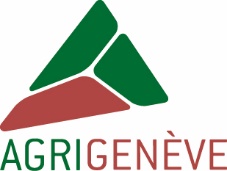 EmployeurNom et Prénom :      Rue et n° :      	NPA Localité :      	Téléphone :      Période de décompte du 01.01.2017 au 31.12.2017Lieu et Date :      	Signature :  Je certifie ne pas avoir eu de personnel soumis en 2017 : 	Date et Signature :      Ne remplir que les parties qui vous concernent – soit partie 1 pour la maladie, partie 2 pour l’assurance LAA et partie 3 pour l’assurance complémentaire LAA.Il est impératif que ce formulaire soit daté, signé par l’employeur et retourné à AgriGenève avant le 20.01.2018 à :AgriGenève – Christine Raison – Rue des Sablières 15 – 1242 Satigny1 - Assurance indemnités journalières (maladie)*FemmesHommesTotalNombre de collaborateursMasse salariale définitive (montant CHF)TOTAL GENERAL MASSE SALARIALE 2 - Assurance accidents selon LAA*FemmesHommesMasse salariale soumise à l’AVS de tous les employés y compris apprentis, stagiaires, et volontaires jusqu’à 148'200 CHF par personne par année+ CHF      + CHF      Masse salariale non soumise à l’AVS des personnes de moins de 18 ans ainsi que les retraités AVS+ CHF      + CHF      Total de la masse salariale soumise à l’ass acc (AP)= CHF      = CHF      Masse salariale déclarée pour les personnes dont le temps de travail est inférieur à 8 heures par semaine- CHF      - CHF      Total de la masse salariale soumise à la prime pour ass acc non professionnels (ANP)= CHF      = CHF      Nombre de personnes assuréesTotal FemmesTotal Hommes3 - Assurance complémentaire LAA*FemmesHommesMasse salariale soumise à l’AVS jusqu’à 148’200.00 CHF par personne par année+ CHF      + CHF      Masse salariale non soumise à l’AVS des personnes de moins de 18 ans (apprentis, stagiaires…) ainsi que retraités AVS+ CHF      + CHF      TOTAL GENERAL MASSE SALARIALE LAA= CHF      = CHF      Salaires excédentaires des personnes obligatoirement assurées en LAA*FemmesHommesMasse salariale soumise à l’AVS dépassant les CHF 148’200 par personne par année jusqu’au maximum de CHF 300'000= CHF      = CHF      Nombre de personnes assurées en LAA complémentaireTotal FemmesTotal Hommes